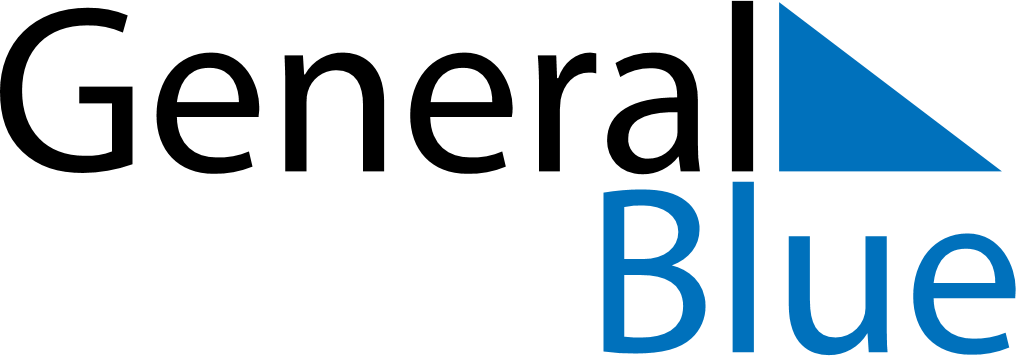 May 2024May 2024May 2024May 2024May 2024May 2024Saevast, Norrbotten, SwedenSaevast, Norrbotten, SwedenSaevast, Norrbotten, SwedenSaevast, Norrbotten, SwedenSaevast, Norrbotten, SwedenSaevast, Norrbotten, SwedenSunday Monday Tuesday Wednesday Thursday Friday Saturday 1 2 3 4 Sunrise: 3:51 AM Sunset: 9:09 PM Daylight: 17 hours and 17 minutes. Sunrise: 3:47 AM Sunset: 9:12 PM Daylight: 17 hours and 25 minutes. Sunrise: 3:43 AM Sunset: 9:16 PM Daylight: 17 hours and 32 minutes. Sunrise: 3:39 AM Sunset: 9:20 PM Daylight: 17 hours and 40 minutes. 5 6 7 8 9 10 11 Sunrise: 3:35 AM Sunset: 9:23 PM Daylight: 17 hours and 47 minutes. Sunrise: 3:31 AM Sunset: 9:27 PM Daylight: 17 hours and 55 minutes. Sunrise: 3:28 AM Sunset: 9:31 PM Daylight: 18 hours and 3 minutes. Sunrise: 3:24 AM Sunset: 9:34 PM Daylight: 18 hours and 10 minutes. Sunrise: 3:20 AM Sunset: 9:38 PM Daylight: 18 hours and 18 minutes. Sunrise: 3:16 AM Sunset: 9:42 PM Daylight: 18 hours and 26 minutes. Sunrise: 3:12 AM Sunset: 9:46 PM Daylight: 18 hours and 33 minutes. 12 13 14 15 16 17 18 Sunrise: 3:08 AM Sunset: 9:50 PM Daylight: 18 hours and 41 minutes. Sunrise: 3:04 AM Sunset: 9:54 PM Daylight: 18 hours and 49 minutes. Sunrise: 3:00 AM Sunset: 9:57 PM Daylight: 18 hours and 57 minutes. Sunrise: 2:57 AM Sunset: 10:01 PM Daylight: 19 hours and 4 minutes. Sunrise: 2:53 AM Sunset: 10:05 PM Daylight: 19 hours and 12 minutes. Sunrise: 2:49 AM Sunset: 10:09 PM Daylight: 19 hours and 20 minutes. Sunrise: 2:45 AM Sunset: 10:13 PM Daylight: 19 hours and 28 minutes. 19 20 21 22 23 24 25 Sunrise: 2:41 AM Sunset: 10:17 PM Daylight: 19 hours and 36 minutes. Sunrise: 2:37 AM Sunset: 10:21 PM Daylight: 19 hours and 44 minutes. Sunrise: 2:33 AM Sunset: 10:25 PM Daylight: 19 hours and 52 minutes. Sunrise: 2:29 AM Sunset: 10:29 PM Daylight: 19 hours and 59 minutes. Sunrise: 2:25 AM Sunset: 10:33 PM Daylight: 20 hours and 7 minutes. Sunrise: 2:21 AM Sunset: 10:37 PM Daylight: 20 hours and 15 minutes. Sunrise: 2:18 AM Sunset: 10:41 PM Daylight: 20 hours and 23 minutes. 26 27 28 29 30 31 Sunrise: 2:14 AM Sunset: 10:46 PM Daylight: 20 hours and 31 minutes. Sunrise: 2:10 AM Sunset: 10:50 PM Daylight: 20 hours and 40 minutes. Sunrise: 2:06 AM Sunset: 10:54 PM Daylight: 20 hours and 48 minutes. Sunrise: 2:02 AM Sunset: 10:58 PM Daylight: 20 hours and 56 minutes. Sunrise: 1:58 AM Sunset: 11:02 PM Daylight: 21 hours and 4 minutes. Sunrise: 1:54 AM Sunset: 11:07 PM Daylight: 21 hours and 12 minutes. 